2.3 Κίνηση με σταθερή ταχύτητα - Παραδείγματα Όταν λοιπόν ένα σώμα έχει “σταθερή ταχύτητα” αυτό σημαίνει ότι:Η ταχύτητα έχει σταθερό μέτρο. Δηλαδή καθώς περνά ο χρόνος και το σώμα κινείται, το μέτρο της ταχύτητάς του παραμένει συνεχώς ίδιο.Αφού η ταχύτητα είναι διανυσματικό μέγεθος, θα πρέπει να έχει και σταθερή κατεύθυνση. Με άλλα λόγια θα πρέπει να κινείται ευθύγραμμα και με συγκεκριμένη φορά, προς τα δεξιά ή προς τα αριστερά.Ποια λοιπόν κίνηση χαρακτηρίζουμε ως "ευθύγραμμη ομαλή κίνηση";Ευθύγραμμη ομαλή λέγεται η κίνηση κατά την οποία ένα σώμα κινείται σε μια ευθεία (ευθύγραμμη) και με σταθερή ταχύτητα (ομαλή).Σε αυτή λοιπόν την περίπτωση η υμ συμπίπτει με την στιγμιαία ταχύτητα υσ κάθε χρονική στιγμή. Άρα ισχύει και ότι: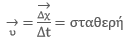 Υπολογισμοί και διαγράμματα στην ευθύγραμμη ομαλή κίνησηΑφού λοιπόν η ταχύτητα παραμένει σταθερή, μπορεί να κατασκευαστεί ένα διάγραμμα ταχύτητας - χρόνου χρησιμοποιώντας τιμές σαν αυτές που είδαμε πριν: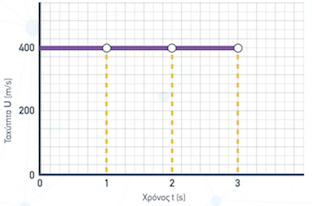 Αφού η ταχύτητα είναι σταθερή, το διάγραμμα ταχύτητας - χρόνου είναι ένα οριζόντιο ευθύγραμμο τμήμα που κάθε χρονική στιγμή αντιστοιχεί στην ίδια τιμή της ταχύτητας. Αν υπήρχε ένα διάγραμμα υ - t με αυτή τη μορφή, ακόμα και αν δεν είχε τις ακριβείς τιμές στους άξονες, το συμπέρασμα θα ήταν ότι το μέτρο της ταχύτητας παραμένει συνεχώς σταθερό.Προσοχή!Η μετατόπιση μπορεί να γραφτεί: ή  ανάλογα με το πώς έχεις ορίσει τους χρόνους: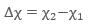 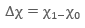 Π.χ. για και ούτω καθ΄ εξής.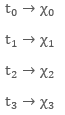 Επιπλέον, αφού ισχύει ότι , ισχύει και ότι Δx = υ ∙ Δt. Μάλιστα, αν η αρχική θέση και η αρχική χρονική στιγμή είναι 0 τότε ισχύει ότι: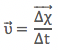 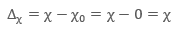 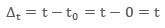  Άρα, λοιπόν η σχέση σε αυτή την περίπτωση γράφεται και: x = υ ∙ t Έτσι, δύναται να υπολογιστεί η θέση του σώματος σε κάθε χρονική στιγμή. Για παράδειγμα για t = 1s , έχουμε ότι x = 400 ∙ 1s = 400m. Με τον ίδιο τρόπο μπορεί να βρεθεί και η θέση του σώματος για όλες τις υπόλοιπες χρονικές στιγμές: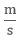 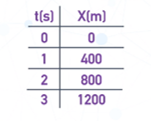 Αλλά και να φτιαχτεί το διάγραμμα θέσης - χρόνου: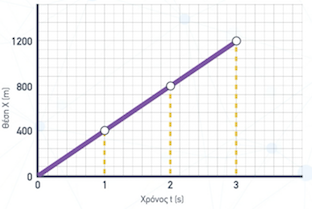 Στην ευθύγραμμη ομαλή κίνηση, το διάγραμμα θέσης - χρόνου είναι μια πλάγια ευθεία γραμμή που δείχνει ότι όσο αυξάνεται ο χρόνος, τόσο αυξάνεται η απόσταση που έχει διανύσει το σώμα. Αν λοιπόν υπήρχε ένα διάγραμμα x - t με αυτή τη μορφή, ακόμα και αν δεν είχε τις ακριβείς τιμές στους άξονες, θα οδηγούσε στο συμπέρασμα και πάλι ότι το μέτρο της ταχύτητας παραμένει σταθερό, αφού η γραμμή δεν είναι κάποια καμπύλη αλλά μια ευθεία.Τι ισχύει όταν ένα σώμα είναι ακίνητο;Σε αυτή την περίπτωση το σώμα είναι συνεχώς σε μια θέση x1 και έχει ταχύτητα υ = 0, για κάθε χρονικό διάστημα Δt.x = σταθερόυ  =0Δt = αλλάζει συνεχώςΕνώ τα διαγράμματα ταχύτητας - χρόνου και θέσης - χρόνου θα είναι αντίστοιχα: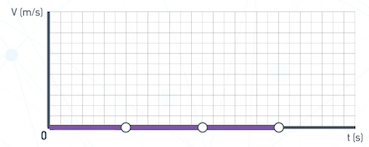 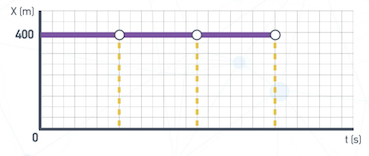 Παραδείγματα:Παράδειγμα 1. Ένα σώμα κινείται ευθύγραμμα με σταθερή ταχύτητα 36 . Αν η κίνηση διαρκεί 40 λεπτά, πόση είναι η αντίστοιχη μετατόπιση;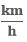 Σύμφωνα με την εκφώνηση, τα δεδομένα είναι ότι το σώμα εκτελεί ευθύγραμμη ομαλή κίνηση, η ταχύτητα είναι υ = 36 ενώ η χρονική διάρκεια είναι Δt = 40 min. Αντίστοιχα, το ζητούμενο είναι η μετατόπιση Δx, την οποία μπορούμε εύκολα να υπολογίσουμε από τη σχέση: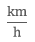 Δx = υ ∙ Δt
Προτού όμως ξεκινήσουμε τους υπολογισμούς, πρέπει πρώτα να μετατρέψουμε όλα τα μεγέθη σε μονάδες S.I.. Έτσι: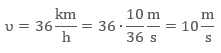 καιΔt = 40min = 40 ∙ 60s = 2400sΜε αντικατάσταση στη σχέση:Δx = υ ∙ Δt = 10 ∙ 2400s = 24000m = 24kmΠαράδειγμα 2. Ένα κινητό ξεκινά την χρονική στιγμή t0 = 0 από τη θέση x0 = 0 και κινείται με ταχύτητα υ = 30 . Ποια χρονική στιγμή t1 θα περάσει από τη 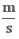 θέση x1 = 1200m;Σύμφωνα με την εκφώνηση, τόσο η αρχική θέση όσο και η χρονική στιγμή της αρχής της κίνησης είναι 0. Ταυτόχρονα, γνωρίζουμε την τελική θέση και αναζητούμε την τελική χρονική στιγμή. Δηλαδή μπορούμε να γράψουμε ότι: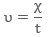 ή πιο συγκεκριμένα σε αυτή την περίπτωση: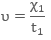 Λύνοντας ως προς t1: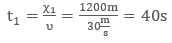 Παράδειμα 3. Σε χρονικό διάστημα Δt = 40s, ένα κινητό διανύει Δx = 1600m. Πόση είναι η ταχύτητα του;Αφού από τα δεδομένα της εκφώνησης γνωρίζουμε το Δt και το Δx, χρησιμοποιούμε τον τύπο: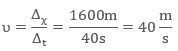 Συνοπτικά:Όταν ένα σώμα έχει σταθερή ταχύτητα αυτό σημαίνει ότι η ταχύτητα έχει σταθερό μέτρο και σταθερή κατεύθυνση. Ευθύγραμμη ομαλή λέγεται η κίνηση κατά την οποία ένα σώμα κινείται σε μια ευθεία και με σταθερή ταχύτητα. Σε κίνηση όπου η ταχύτητα είναι σταθερή, το διάγραμμα ταχύτητας - χρόνου είναι ένα οριζόντιο ευθύγραμμο τμήμα που κάθε χρονική στιγμή αντιστοιχεί στην ίδια τιμή της ταχύτητας. Στην ευθύγραμμη ομαλή κίνηση, το διάγραμμα θέσης - χρόνου είναι μια πλάγια ευθεία γραμμή που μας δείχνει ότι όσο αυξάνεται ο χρόνος, τόσο αυξάνεται η απόσταση που έχει διανύσει το σώμα. (Δηλαδή τα μεγέθη θέση και χρόνος είναι ανάλογα)Όταν ένα σώμα είναι ακίνητο, τότε x = σταθερό, υ = 0 και το Δt αλλάζει συνεχώς. 